       26 декабря 2018 года на базе МБОУ Новосильской СОШ состоялся семинар руководителей образовательных учреждений Новосильского района. Тема семинара «Патриотическое воспитание - составная часть общего образовательного процесса». В работе семинара принимали участие глава района Шалимов А.И., заместитель главы района по социальным вопросам Змейкова Е.Л., начальник управления организационно- контрольной работы и делопроизводства  Дьячков С.Н., начальник отдела общего образования, молодежной политики и спорта администрации Новосильского района Сыцевич И.Д.      Семинар проходил накануне важных праздничных дат: 77-ой годовщины освобождения г.Новосиля от немецко- фашистских захватчиков, наступающего Нового года Рождества Христова.     Участники семинара ознакомились с опытом работы коллектива школы по патриотическому воспитанию обучающихся, посетили мероприятие, посвященное 77-ой годовщине освобождения г.Новосиля от немецко- фашистских захватчиков. Обучающиеся МБОУ Новосильской СОШ провели для гостей экскурсии по экспозиции «Крестьянская изба», школьному музею «Дорогой отцов».      В завершении  были подведены итоги работы семинара, состоялся обмен мнениями участников.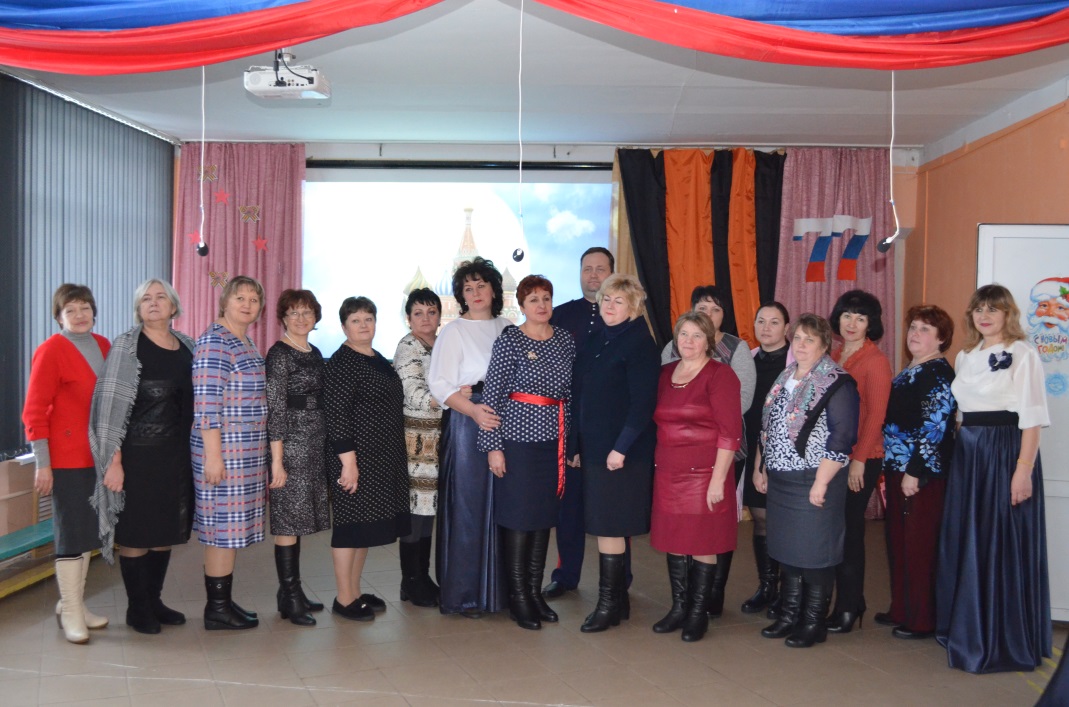 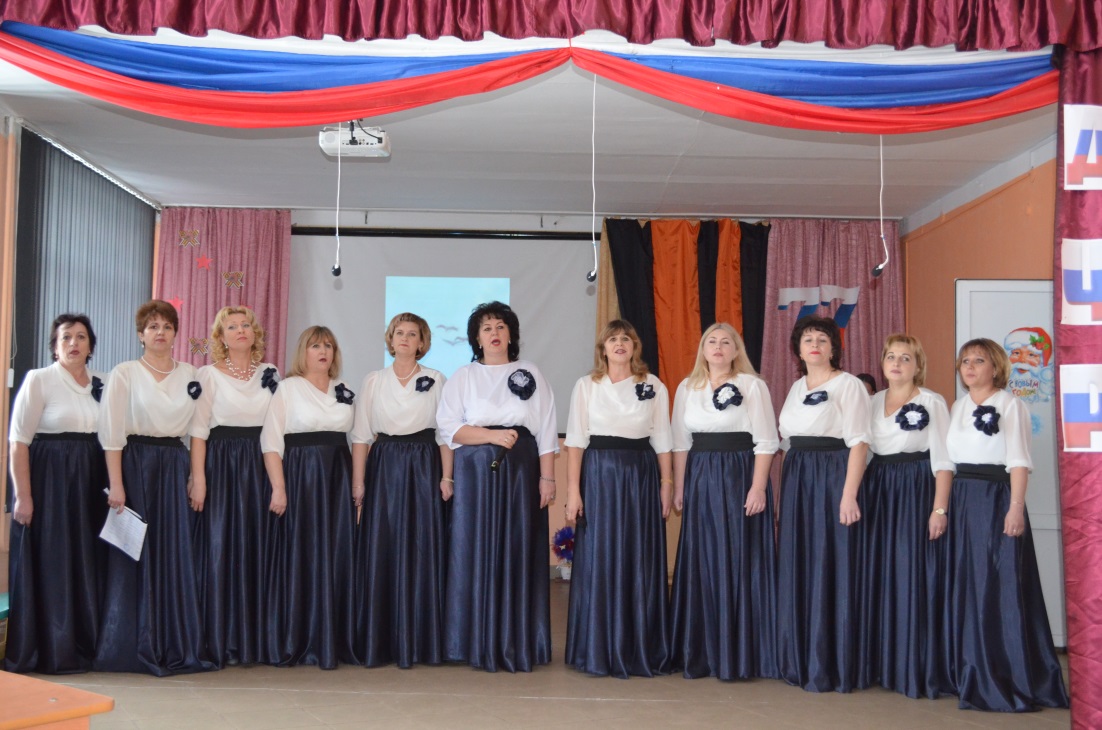 